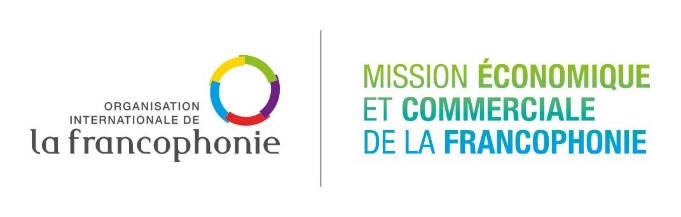 PHIẾU ĐĂNG KÍ THAM GIAĐOÀN THÚC ĐẨY HỢP TÁC KINH TẾ THƯƠNG MẠI ĐẦU TƯ PHÁP NGỮ TẠI TRUNG PHI(Tại Gabon và Rwanda từ ngày 06-13 tháng 07 năm 2022)Quý doanh nghiệp vui lòng điền và gửi lại phiếu đăng ký cho Văn phòng đại diện của Tổ chức quốc tế Pháp ngữ trước ngày 29 tháng 04 năm 2022. Lưu ý: Phiếu đăng kí không có đầy đủ thông tin sẽ bị loại.I. THÔNG TIN DOANH NGHIỆP/TỔ CHỨC Quốc gia nơi doanh nghiệp đăng kí thành lập…………………………....................................Năm thành lập: …………………………........................................................................…..........Tên giao dịch của doanh nghiệp (tiếng Việt và tiếng Anh)	…………………………........................................................................…......................................Loại hình doanh nghiệp: (công ty TNHH, công ty cổ phần, loại hình khác, nêu cụ thể loại hình doanh nghiệp)	…………………………........................................................................…......................................Người đại diện doanh nghiệp theo pháp luật…………………………........................................................................….....................................Trụ sở doanh nghiệp…………………………........................................................................….....................................Giấy đăng ký kinh doanh (Doanh nghiệp vui lòng gửi kèm Giấy đăng kí kinh doanh, báo cáo tài chính của doanh nghiệp)…………………………........................................................................….....................................Quy mô doanh nghiệp (số người lao động toàn thời gian tại thời điểm đăng kí)…………………………........................................................................….....................................Doanh nghiệp có phải là thành viên của Phòng Thương mại và Công nghiệp Việt Nam hay hiệp hội, tổ chức nào cụ thể?  …………………………........................................................................….....................................…………………………........................................................................….....................................III. LĨNH VỰC HOẠT ĐỘNG CỦA DOANH NGHIỆPLĩnh vực hoạt động chính:	9.1. Công nghiệp chế biến:□	Công nghiệp thực phẩm (nghiên cứu-phát triển, sản xuất, chế biến, thương mại hóa)□	Cung cấp hàng hóa và dịch vụ nông nghiệp (phân bón, công cụ sản xuất, giống cây trồng…)□	Lưu trữ hàng hóa, bao bì, đóng gói, vận chuyển và phân phối□	Bông vải - dệt - may mặc□	Nông lâm nghiệp, gỗ và các sản phẩm từ gỗ□	Ngành nghề khác:	9.2. Năng lượng tái tạo:□	Năng lượng mặt trời□	Năng lượng gió□	Sinh khối□	Thủy điện□	Địa nhiệt□	Năng lượng tái tạo khác, cụ thể:	9.3. Hàng hóa và dịch vụ kĩ thuật số:□	Fintech□	Thương mại điện tử□	Công nghệ giáo dục□	Xử lý dữ liệu□	Du lịch trực tuyến□	Hàng hóa và dịch vụ khác, cụ thể: 	9.4. Các hoạt động liên quan đến 3 ngành trên:□ Dịch vụ tài chính□ Logistics	9.5. Các lĩnh vực khác:□ Khách sạn□ Du lịchHoạt động khác của doanh nghiệp (nếu có)…………………………........................................................................….....................................…………………………........................................................................….....................................…………………………........................................................................….....................................…………………………........................................................................….....................................III. THỊ TRƯỜNG & SỰ THAM GIA CỦA DOANH NGHIỆP/TỔ CHỨCThị trường hiện tại của doanh nghiệp	11.1. Thị trường trong nước (nêu rõ khu vực):…………………………........................................................................….....................................	11.2. Thị trường quốc tế (nêu rõ khu vực và quốc gia)□ Châu Á (nêu rõ khu vực và quốc gia): ............………………………….......................................□ Châu Âu (nêu rõ khu vực và quốc gia): ............………………………….....................................□ Châu Mĩ (nêu rõ khu vực và quốc gia): ............………………………..…….................................□ Châu Phi (nêu rõ khu vực và quốc gia): ............……………………………..................................□ Thị trường khác (nêu rõ): ............…………………………...........................................................Loại hình thương mại quốc tế mà doanh nghiệp tham gia (xuất khẩu/nhập khẩu) (có thể chọn nhiều ô):□	Sản xuất□	Chế biến□	Thương mại□	Tư vấn□	Cung cấp tài chínhTrang web thông tin về doanh nghiệp …………………………........................................................................…....................................Doanh nghiệp có thể gửi kèm brochure giới thiệu doanh nghiệp, catalogue sản phẩm, đường link video giới thiệu doanh nghiệp, v.v.Lưu ý: Các tài liệu đính kèm không vượt quá 10MB.Doanh số thực hiện (tính bằng nghìn euro):□	2019: ……………………………………………………………………………………………□	2020:……………………………………………………………………………………………□	2021:……………………………………………………………………………………………Doanh nghiệp đăng kí tham gia sự kiện tại chặng nào dưới đây (có thể chọn 1 hoặc cả hai chặng):□	Tại Libreville - Gabon (06-08/07/2022)□	Tại Kigali - Rwanda (11-13/07/2022)Đại diện doanh nghiệp tham gia sự kiện:Họ và tên: ………………………..…………………………………………………………………Chức danh: ………………….……………….……………………………………………………..Giới tính : ......……………………………………………………………………………………… Điện thoại : ……………………………………………………………………………................Email : ……………………………………………………………………………………………… Quốc tịch: ..........…………………………………………………………………………………..Khởi hành từ thành phố: …………………………………………………………………………Đề nghị OIF đài thọ chi phí tham gia sự kiện tại Trung Phi (Câu hỏi này chỉ áp dụng cho các doanh nghiệp từ các nước kém phát triển hoặc đang phát triển).□	Lưu trú tại khách sạn trong thời gian diễn ra sự kiện □	Đón-tiễn sân bay và đi lại giữa các điểm diễn ra sự kiện □	Phí làm visaIV. DỰ ÁN/ĐỀ XUẤT HỢP TÁC CỦA DOANH NGHIỆPĐề xuất, dự án kinh doanh, và/hoặc đầu tư hoặc hợp tác đối tác mà doanh nghiệp mong muốn triển khai tại Gabon và/hoặc Rwanda hoặc các nước Châu phi khác thuộc thành viên của Tổ chức quốc tế Pháp ngữ:.....................…………………………………………………………………………………….....................…………………………………………………………………………………….....................…………………………………………………………………………………….....................…………………………………………………………………………………….....................……………………………………………………………………………………Doanh nghiệp vui lòng gửi kèm theo Phiếu đăng ký này tài liệu mô tả chi tiết Đề xuất hợp tác/ dự án kinh doanh và/hoặc đầu tư của doanh nghiệp.18.  Nhu cầu tìm đối tác hoặc mong muốn của doanh nghiệp trong khuôn khổ sự kiện tại Trung Phi (có thể chọn nhiều ô):□	Đối tác thương mại□	Đối tác công nghệ□	Đối tác tài chính□	Đối tác khác(nêu cụ thể): ………..…………………..……………………………………….....19.  Các hoạt động, dự án hợp tác trước đây và/hoặc các đàm phán, dự án đang trong quá trình trao đổi của doanh nghiệp với các đối tác Gabon và/hoặc Rwanda (hoặc các đối tác đến từ các nước Châu Phi khác thuộc thành viên của Tổ chức quốc tế pháp ngữ) .....................…………………………………………………………………………………………..……….....................................................................................………………………..……....…………………………………………….........................................….............................................................…………………………………………………………………………………………..……….....................................................................................………………………..……....…………………………………………….........................................…........................................(Phiếu đăng kí và hồ sơ liên quan xin vui lòng gửi về địa chỉ email:  huong.repap@gmail.comvà repap@francophonie.org).Làm tại……………………………, ngày........ tháng 04 năm 2022. (Đại diện doanh nghiệp ký tên và đóng dấu doanh nghiệp)